Entre-deuxTP info sur GeoGebra www.geogebra.orgObjectif : Conjecturer un problème de distance et le démontrer analytiquement.Dans un repère orthogonal, on a représenté la figure ci-dessous délimitée par les courbes d’équation  et .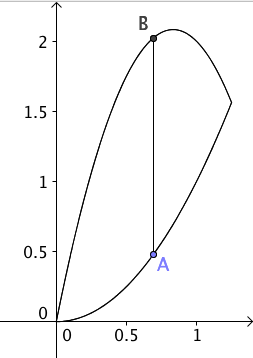 1)  Justifier que tout point M de la figure est tel que .2) a) Réaliser la figure à l’aide d’un logiciel de géométrie dynamique.     b) Construire un segment vertical [AB] joignant deux points du contour de la figure.     c) Comment positionner ce segment pour sa longueur soit maximale ?3) a) Calculer la longueur AB lorsque l'abscisse de A est égale à 1.    b) Calculer la longueur AB pour une abscisse x quelconque de A.    c) Démontrer la conjecture de la question 2.c.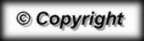 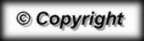 